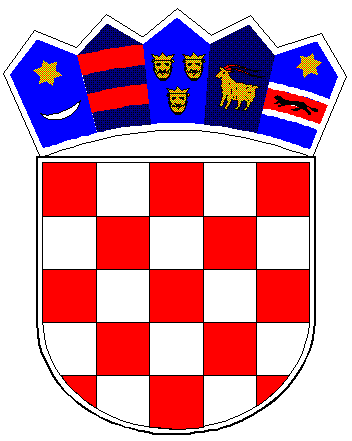         REPUBLIKA HRVATSKA                                                            KRAPINSKO-ZAGORSKA ŽUPANIJA       GRAD PREGRADA       GRADSKO VIJEĆEKlasa:022-05/14-01/89                                                                               	UrBroj: 2214/01-02-14-2U Pregradi, 11.12. 2014.Na temelju članka 32. Statuta Grada Pregrade ( Službeni glasnik Krapinsko-zagorske županije 06/13, 17/13)  Gradsko vijeće Grada Pregrade na 11. sjednici održanoj dana 11.12. 2014. godine donijelo jeKODEKSSAVJETOVANJA SA ZAINTERESIRANOM JAVNOŠĆU U POSTUPCIMA DONOŠENJA OPĆIH AKATA GRADA PREGRADEUVODI.Kodeks savjetovanja sa zainteresiranom javnošću u postupcima donošenja i provedbe općih akata (u daljnjem tekstu: Kodeks) ima za cilj doprinijeti razvoju civilnog društva i jačanju demokracije u Gradu Pregradi. Civilno društvo se, između ostalog, ostvaruje u otvorenom dijalogu, suradnji i partnerstvu građana i građanki, organizacija civilnoga društva, i općenito zainteresirane javnosti s javnim institucijama te tijelima lokalne i regionalne samouprave. Poduzimanje djelotvornih mjera savjetovanja sa zainteresiranom javnošću u postupcima donošenja općih akata doprinosi otvorenosti, transparentnosti i legitimaciji procesa donošenja odluka kao jedne od temeljnih vrijednosti demokratskog društva. CILJEVI I STATUS KODEKSAII.Kodeksom se utvrđuju opća načela, standardi i mjere za savjetovanje sa zainteresiranom javnošću u postupcima donošenja općih akata tijela lokalne samouprave u Gradu Pregradi, a kojima se uređuju pitanja i zauzimaju stavovi od interesa za opću dobrobit u području uređenja naselja i stanovanja, prostornog i urbanističkog planiranja, komunalnog gospodarenja, brige o djeci te odgoja i obrazovanja, socijalne skrbi i zdravstvene zaštite, kulture, sporta, zaštite ljudskih prava, zaštite i unaprijeđenja prirodnog okoliša, protupožarne i civilne zaštite, prometa, razvoja civilnog društva i promicanja ravnopravnosti spolova te drugih područja iz nadležnosti lokalne samouprave.Svrha je Kodeksa svim tijelima uključenima u proces donošenja propisa pružiti temelj za učinkovito i transparentno provođenje procesa savjetovanja. Krajnji je cilj Kodeksa olakšati interakciju s građanima/kama i predstavnicima/cama zainteresirane javnosti u demokratskom procesu, te potaknuti aktivnije sudjelovanje građana/ki u javnom životu.Kodeks ne dovodi u pitanje primjenu naprednijih i precizno uređenih standarda i mjera zaštite prava javnosti i zainteresirane javnosti u vezi s pravom sudjelovanja u postupcima donošenja propisa i akata. Opća načela i minimalni standardi i mjere utvrđeni ovim Kodeksom ne odnose se na već institucionalizirane i strukturirane oblike savjetovanja s predstavnicima zainteresirane javnosti.DEFINICIJEIII.Savjetovanje, u smislu ovoga Kodeksa, uklapa se u širi koncept sudjelovanja zainteresirane javnosti u postupcima odlučivanja. Sudjelovanje zainteresirane javnosti, u smislu ovog Kodeksa, obuhvaća četiri stupnja:– Informiranje je prvi stupanj sudjelovanja zainteresirane javnosti koji razumijeva jednosmjeran proces, što znači da gradska tijela informiraju građane/ke ili građani/ke dolaze do informacija na vlastitu inicijativu. Informiranje građana/ki i zainteresirane javnosti treba se voditi načelima pravodobnosti, potpunosti i točnosti informacija. Pravo na pristup informacijama i ponovnu uporabu informacija pripada svim građanima/kama na jednak način i pod jednakim uvjetima te su oni ravnopravni u njegovu ostvarivanju. Informiranje se proaktivno ostvaruje kroz objavu donesenih općih akata u Službenom glasniku Krapinsko-zagorske županije i internetskim stranicama Grada Pregrade te kroz priopćenja za javnost i medije, kampanje, javne prezentacije ili druge oblike informiranja.– Savjetovanje, u smislu ovoga Kodeksa, dvosmjerni je proces tijekom kojeg gradska tijela traže i primaju povratne informacije od građana/ki, odnosno zainteresirane javnosti u postupku donošenja javnih politika, programa, i općih akata. Savjetovanje se provodi kroz organiziranje internetskog savjetovanja, javne tribine i okrugle stolove, fokus grupe, radionice ili druge oblike savjetovanja.– Uključivanje podrazumijeva viši stupanj dvosmjernog procesa putem kojega su predstavnici/e zainteresirane javnosti aktivno uključeni u utvrđivanje javne politike, programa ili općih akata kroz članstvo u radnim skupinama i tijelima te sudjelovanje u radionicama i sastancima. Uključivanje se može realizirati i kroz ciljano prikupljanje pisanih očitovanja stručnjaka/inja u području javne politike, programa i općih akata.– Partnerstvo pretpostavlja najviši stupanj suradnje i uzajamne odgovornosti gradskih tijela i predstavnika/ca zainteresirane javnosti za proces donošenja i provedbe programa, politika, i općih akata. Partnerstvo se realizira kroz stručne radne skupine. Predstavnici/e zainteresirane javnosti u pravilu trebaju biti imenovani za članove/ice stručnih radnih skupina sukladno važećim propisima ili na temelju javnog poziva, pri čemu treba nastojati osigurati zastupljenost interesnih skupina, te fizičkih i pravnih osoba na koje neposredno može utjecati javna politika ili opći akt koji se donosi. Prilikom imenovanja članova/ica stručnih radnih skupina iz reda predstavnika/ca zainteresirane javnosti treba voditi računa o kriterijima stručnosti, prethodnom javnom doprinosu predmetnoj problematici i drugim kvalifikacijama relevantnim za pitanja koja se uređuju javnom politikom ili drugim općim aktom tijela regionalne samouprave.Odluka o imenovanju stručne radne skupine treba sadržavati popis članova/ica i svrhu osnivanja. Odluka se objavljuje na internetskim stranicama Grada Pregrade.Zainteresirana javnost, u smislu ovoga Kodeksa, su: građani/ke, organizacije civilnoga društva (neformalne građanske grupe ili inicijative, udruge, zaklade, fondacije, privatne ustanove, sindikati, udruge poslodavaca), predstavnici/e akademske zajednice, komore, javne ustanove i druge pravne osobe koje obavljaju javnu službu ili na koje može utjecati javna politika, program, ili opći akt koji se donosi, odnosno koje će biti uključene u njegovu provedbu. Prilikom planiranja i organiziranja procesa savjetovanja potrebno je metode savjetovanja prilagoditi specifičnim potrebama ciljanih skupina zainteresirane javnosti kako bi se omogućio ravnopravan pristup savjetovanju i ranjivim, društveno isključenim skupinama.OPĆA NAČELA SAVJETOVANJAIV.SUDJELOVANJESudjelovanje građana/ki, odnosno zainteresirane javnosti, jedno je od temeljnih načela upravljanja javnim poslovima. U suvremenim demokracijama građani/ke, odnosno zainteresirana javnost imaju aktivnu ulogu i svojim sudjelovanjem utječu na unaprjeđenje kvalitete javnih politika, programa i općih akata, te općenito na kvalitetu usluga javne uprave.POVJERENJEOtvoreno i demokratsko društvo temelji se na stalnom dijalogu između građana/ki, različitih društvenih skupina, dionika i sektora. Iako gradska tijela i široki krug predstavnika zainteresirane javnosti imaju nerijetko različite uloge, zajednički cilj poboljšanja kvalitete života građana/ki može se ostvariti samo na temelju uzajamnog povjerenja i uvažavanja.OTVORENOST I ODGOVORNOSTSavjetovanje u postupcima donošenja javnih politika, programa i općih akata kojima se uređuju pitanja i zauzimaju stavovi od interesa za opću dobrobit iziskuje otvorenost i odgovornost, kako tijela lokalne samouprave u Gradu Pregradi, tako i predstavnika zainteresirane javnosti. Gradska tijela provode savjetovanje uz jasno pojašnjenje pitanja o kojima se traži povratna informacija zainteresirane javnosti, mjera koje se u postupku savjetovanja koriste, te razloga donošenja određenog programa ili općeg akta. Predstavnici/e zainteresirane javnosti, odnosno organizacije i skupine u svojem doprinosu postupku savjetovanja o nacrtima javnih politika, programa i općih akata otvoreno i odgovorno navode interese, odnosno kategorije i brojnost korisnika/ca koje predstavljaju.DJELOTVORNOSTDa bi bilo djelotvorno, savjetovanje sa zainteresiranom javnošću pokreće se u vrijeme kada još uvijek postoji mogućnost utjecaja na nacrte javnih politika, programa, propisa i drugih akata, dakle u ranoj fazi njihove izrade kada su još sve opcije za njihovu doradu i promjenu otvorene. Postupak savjetovanja ujedno treba održati prihvatljivu ravnotežu između potrebe za djelotvornim donošenjem programa i općih akata i potrebe za odgovarajućim doprinosom predstavnika/ca zainteresirane javnosti.STANDARDI I MJERE U POSTUPKU SAVJETOVANJAV.Prilikom izrade nacrta prijedloga javne politike, programa i općeg akta kojim se izražava politika Gradskog vijeća Grada Pregrade ili Gradonačelnika Grada Pregrade, a čiji su nositelji tijela lokalne samouprave, minimalni standardi i mjere za savjetovanje sa zainteresiranom javnošću jesu:1. Pravodobno informiranje o planu donošenja propisa i akataZainteresirana javnost treba biti pravodobno informirana o planu donošenja općih  akata javnim objavljivanjem jedinstvenog popisa akata koji se izrađuju i predlažu za donošenje u kalendarskoj godini.2. Dostupnost i jasnoća sadržaja postupka savjetovanjaTijela nadležna za izradu nacrta općih akata javno objavljuju nacrte na internetskim stranicama Grada Pregrade te o istima obavještavaju javnost putem medija i na druge prikladne načine. Obavijesti i pozivi na savjetovanje o objavljenim nacrtima trebaju biti jasni i sažeti uz navođenje svih informacija potrebnih za lakše prikupljanje očitovanja zainteresirane javnosti. Kako bi se građanima/kama olakšalo sudjelovanje u postupku savjetovanja na internetskim stranicama Grada Pregrade uređena je podstranica isključivo namijenjena savjetovanjima. U svrhu prikupljanja očitovanja zainteresirane javnosti koristi se jedinstven obrazac.3. Rok provedbe internetskog i drugih oblika savjetovanjaObjava poziva na savjetovanje o nacrtima propisa i akata treba sadržavati jasno naznačen rok za očitovanja zainteresirane javnosti u pravilu u trajanju od 30 dana od dana objave nacrta na internetskoj stranici Grada Pregrade, kako bi zainteresirana javnost imala dovoljno vremena za proučavanje predmetnog nacrta i oblikovanje svoga mišljenja.4. Povratna informacija o učincima provedenog savjetovanjaOčitovanja zainteresirane javnosti kao i sažeto objedinjeno obrazloženje prihvaćenih i neprihvaćenih primjedbi na određene odredbe nacrta javno se objavljuju na internetskoj stranici Grada Pregrade ili na drugi odgovarajući način, kako bi se vidio učinak savjetovanja u postupcima donošenja javnih politika, program i općeg akata. U svrhu izvještavanja koristi se jedinstveni obrazac izvješća o savjetovanju. 5. Usklađenost primjene standarda i mjera savjetovanjaKako bi se osigurala usklađena primjena gore navedenih standarda i mjera u gradskim tijelima, imenovat će se koordinator/ica za savjetovanje s ciljem dosljednog praćenja i koordinacije postupaka savjetovanja sa zainteresiranom javnošću. VI.U opravdanim okolnostima, razdoblje i načini savjetovanja mogu se odgovarajuće prilagoditi. ZAVRŠNE ODREDBEVII.Ovaj Kodeks objaviti će se u „Službenom glasniku Krapinsko-zagorske županije.“Upravni odjel za opće poslove i društvene djelatnosti  izraditi će jedinstveni obrazac iz točke V. podtočke 2. i 4. ovog Kodeksa u roku od mjesec dana od objave ovoga Kodeksa u »Službenom glasniku Krapinsko-zagorske županije«. Upravni odjel za opće poslove i društvene djelatnosti Grada Pregrade urediti će posebnu stranicu za savjetovanja na internetskoj stranici Grada Pregrade u roku od mjesec dana od objave ovoga Kodeksa u »Službenom glasniku Krapinsko-zagorske županije«.Upravni odjel za opće poslove i društvene djelatnosti  provesti će program edukacije o primjeni Kodeksa za zaposlenike/ce  Grada Pregrade u  roku od tri mjeseca od objave ovoga Kodeksa u »Službenom glasniku Krapinsko-zagorske županije.PREDSJEDNIK                                                                                                          GRADSKOG VIJEĆA									     Zlatko Šorša